PETEK, 10. 4. 2020 TJA 8 (skupina Ahačič: Anan, Ana, Matic, Gaj, Ermin, Kristjan, Anja, Ema, Matija, Jaka, Eldar, Anel) Preglejte nalogi v delovnem zvezku:DZ str. 80/46, 47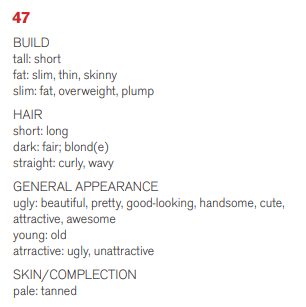 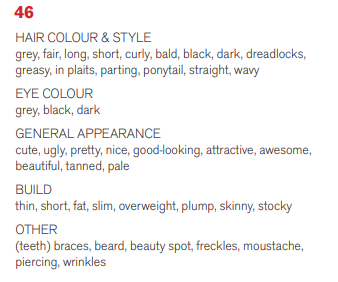 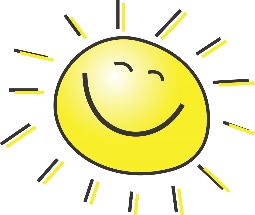 1. INTERVJUDanes boste naredili intervju s svojim prijateljem, sošolcem ali družinskim članom. V zvezek boste napisali naslov Personal appearance interview. V pomoč so vam spodnja vprašanja. Odgovori so lahko kratki.NAMEWhat’s your name?AGEAre you old or young?How old are you?FIGUREAre you tall or short?How tall are you?Are you slim or fat?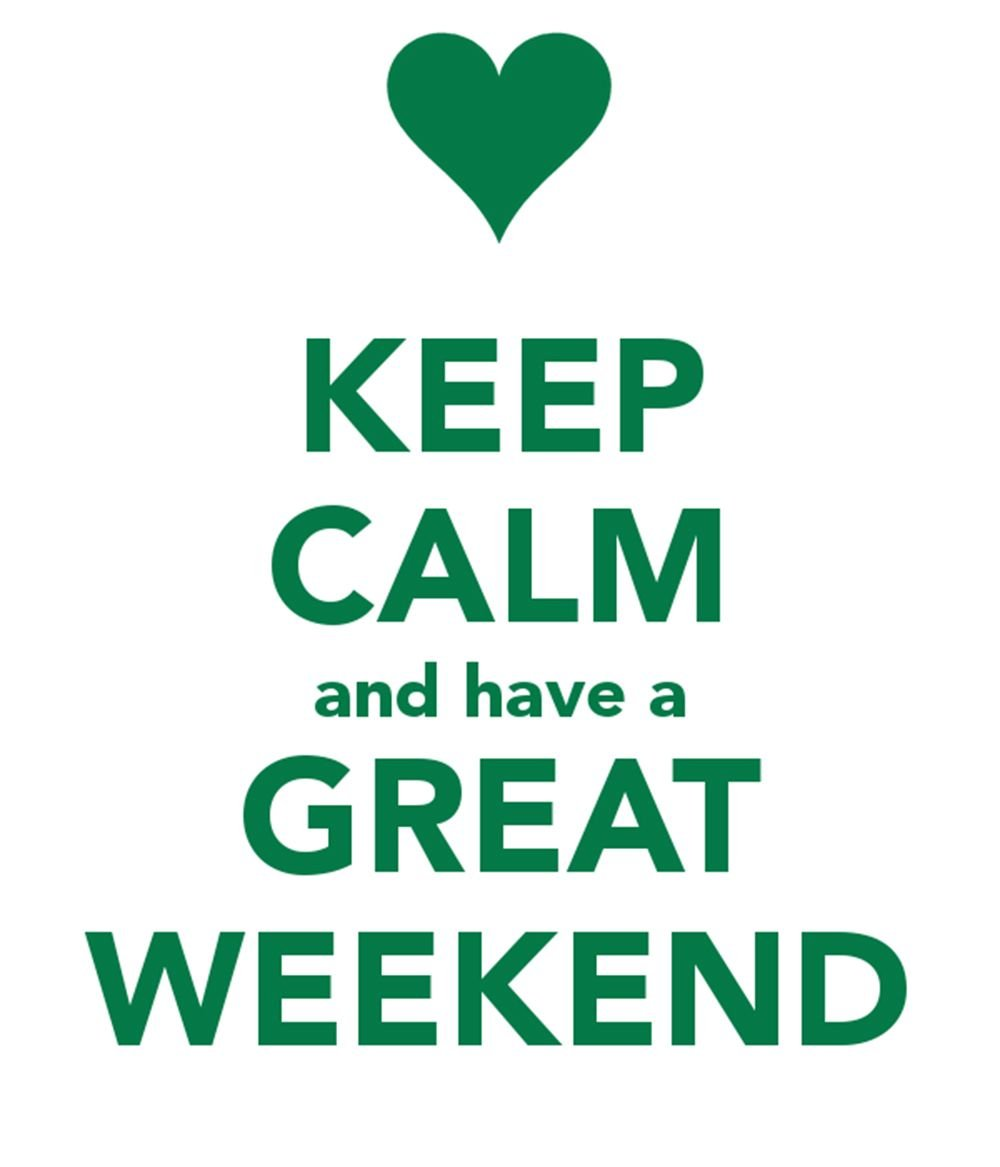 How much do you weigh?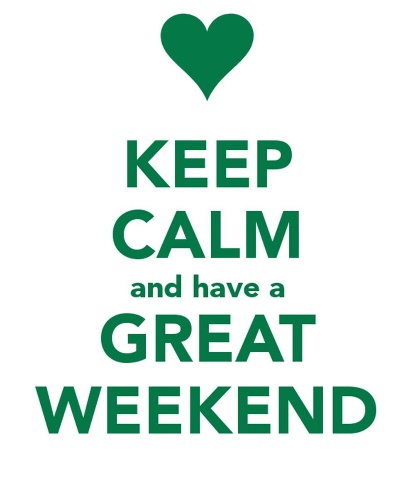 EYESWhat colour are your eyes?HAIRWhat is your hair like? What colour hair have you got?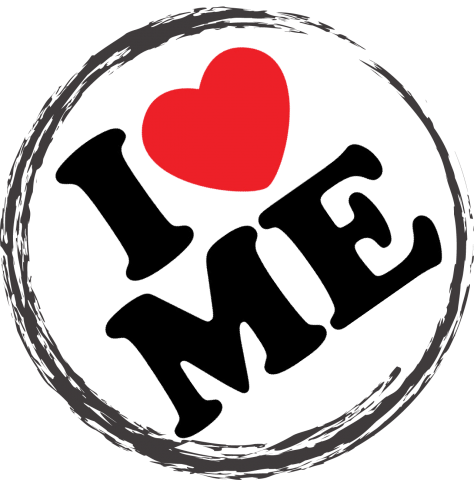  What do you like about yourself?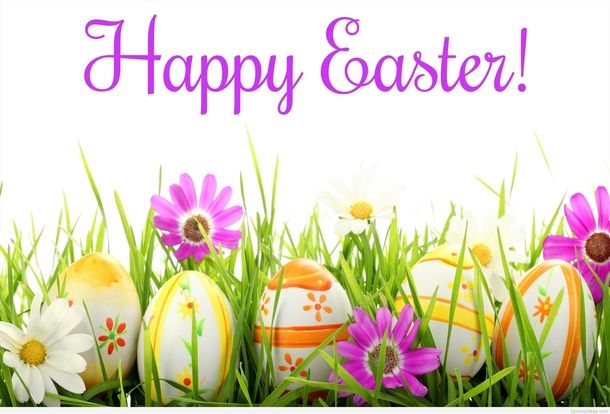 2. DELOVNI ZVEZEKDZ str. 79/45ab